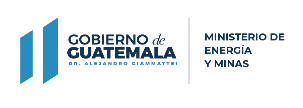 LISTA DE VERIFICACIÓN DE SOLICITUD DE LICENCIA DE CONSTRUCCIÓN DE INSTALACIONES RADIACTIVASLISTA DE VERIFICACIÓN DE SOLICITUD DE LICENCIA DE CONSTRUCCIÓN DE INSTALACIONES RADIACTIVASREQUISITOS PARA LICENCIA REQUISITOS PARA LICENCIA REQUISITOS PARA LICENCIA REQUISITOS PARA LICENCIA Formulario de solicitud de licencia, Formulario DPSR-FORM-LCON Formulario de solicitud de licencia, Formulario DPSR-FORM-LCON Fotocopia del documento de identificación personal del solicitante: NACIONAL: Documento Personal de Identificación, (DPI), vigente, de ambos lados.EXTRANJERO: Pasaporte completo, pasta a pasta.Fotocopia del documento de identificación personal del solicitante: NACIONAL: Documento Personal de Identificación, (DPI), vigente, de ambos lados.EXTRANJERO: Pasaporte completo, pasta a pasta.PERSONA O EMPRESA INDIVIDUAL Fotocopia de Patente de Empresa (cuando proceda)PERSONA JURÍDICA Fotocopia del documento de constitución de la entidad, razonado por el registro correspondiente donde se haga constar su inscripción definitiva. (para el caso de Sector Público presentar documento del Acta de Constitución de la institución).Fotocopia del documento con que se acredite la calidad con que actúa el Representante Legal (para el caso de Sector Público presentar documento donde consta el nombramiento y el acta de toma de posesión).Fotocopia de Patente de Comercio de Empresa y de Sociedad (cuando corresponda)PERSONA O EMPRESA INDIVIDUAL Fotocopia de Patente de Empresa (cuando proceda)PERSONA JURÍDICA Fotocopia del documento de constitución de la entidad, razonado por el registro correspondiente donde se haga constar su inscripción definitiva. (para el caso de Sector Público presentar documento del Acta de Constitución de la institución).Fotocopia del documento con que se acredite la calidad con que actúa el Representante Legal (para el caso de Sector Público presentar documento donde consta el nombramiento y el acta de toma de posesión).Fotocopia de Patente de Comercio de Empresa y de Sociedad (cuando corresponda)Copia del Estudio de Evaluación de Impacto Ambiental aprobado por el Ministerio de Ambiente y Recursos Naturales.Copia del Estudio de Evaluación de Impacto Ambiental aprobado por el Ministerio de Ambiente y Recursos Naturales.Informe preliminar de seguridad radiológica, que contenga como mínimo:Planos de la Instalación que incluyan detalles de calidad y espesores de los pisos y paredes Sistemas de ventilaciónSistemas de seguridad radiológicaSistemas de seguridad físicaInforme preliminar de seguridad radiológica, que contenga como mínimo:Planos de la Instalación que incluyan detalles de calidad y espesores de los pisos y paredes Sistemas de ventilaciónSistemas de seguridad radiológicaSistemas de seguridad físicaPlan de utilización de los equipos generadores o fuentes de radiación ionizantePlan de utilización de los equipos generadores o fuentes de radiación ionizanteMemoria analítica, con todos los detalles y bases de diseño respecto a la selección de los materiales y espesores empleados para cumplir con los límites de dosis. Memoria analítica, con todos los detalles y bases de diseño respecto a la selección de los materiales y espesores empleados para cumplir con los límites de dosis. Documento que incluya el programa de garantía de calidad sobre el proceso de construcción.Documento que incluya el programa de garantía de calidad sobre el proceso de construcción.Informe que incluya las características técnicas completas de cada uno de los equipos generadores o fuentes de radiación ionizante que se usarán en las prácticas, así como una fotocopia del registro del equipo, que cumpla con las normas de la Administración de Alimentos y Drogas de los Estados Unidos (FDA), Comisión Electrotécnica Internacional (CEI) u otro ente reconocido por la DGE.Informe que incluya las características técnicas completas de cada uno de los equipos generadores o fuentes de radiación ionizante que se usarán en las prácticas, así como una fotocopia del registro del equipo, que cumpla con las normas de la Administración de Alimentos y Drogas de los Estados Unidos (FDA), Comisión Electrotécnica Internacional (CEI) u otro ente reconocido por la DGE.Pago de la Licencia de Construcción, según Arancel de la Dirección General de Energía, Acuerdo Ministerial 208-2016 y Acuerdo Ministerial 230-2018 (Artículo 30 Decreto Ley 11-86).Pago de la Licencia de Construcción, según Arancel de la Dirección General de Energía, Acuerdo Ministerial 208-2016 y Acuerdo Ministerial 230-2018 (Artículo 30 Decreto Ley 11-86).24 calle 21-21, zona 12, Guatemala, Guatemala.Tel: (+502) 24196363www.mem.gob.gt24 calle 21-21, zona 12, Guatemala, Guatemala.Tel: (+502) 24196363www.mem.gob.gtDIRECCIÓN GENERAL DE ENERGÍA, MINISTERIO DE ENERGÍA Y MINASDIRECCIÓN GENERAL DE ENERGÍA, MINISTERIO DE ENERGÍA Y MINASDIRECCIÓN GENERAL DE ENERGÍA, MINISTERIO DE ENERGÍA Y MINASDIRECCIÓN GENERAL DE ENERGÍA, MINISTERIO DE ENERGÍA Y MINASDIRECCIÓN GENERAL DE ENERGÍA, MINISTERIO DE ENERGÍA Y MINASDIRECCIÓN GENERAL DE ENERGÍA, MINISTERIO DE ENERGÍA Y MINASDIRECCIÓN GENERAL DE ENERGÍA, MINISTERIO DE ENERGÍA Y MINASDIRECCIÓN GENERAL DE ENERGÍA, MINISTERIO DE ENERGÍA Y MINASDIRECCIÓN GENERAL DE ENERGÍA, MINISTERIO DE ENERGÍA Y MINASDIRECCIÓN GENERAL DE ENERGÍA, MINISTERIO DE ENERGÍA Y MINASDIRECCIÓN GENERAL DE ENERGÍA, MINISTERIO DE ENERGÍA Y MINASDIRECCIÓN GENERAL DE ENERGÍA, MINISTERIO DE ENERGÍA Y MINASDIRECCIÓN GENERAL DE ENERGÍA, MINISTERIO DE ENERGÍA Y MINASDIRECCIÓN GENERAL DE ENERGÍA, MINISTERIO DE ENERGÍA Y MINASDIRECCIÓN GENERAL DE ENERGÍA, MINISTERIO DE ENERGÍA Y MINASDIRECCIÓN GENERAL DE ENERGÍA, MINISTERIO DE ENERGÍA Y MINASDIRECCIÓN GENERAL DE ENERGÍA, MINISTERIO DE ENERGÍA Y MINAS24 calle 21-21, zona 12, Guatemala, Guatemala.Tel: (+502) 24196363www.mem.gob.gt24 calle 21-21, zona 12, Guatemala, Guatemala.Tel: (+502) 24196363www.mem.gob.gtFORMULARIO DE SOLICITUD DE LICENCIA DE CONSTRUCCIÓN DE INSTALACIONES RADIACTIVASFORMULARIO DE SOLICITUD DE LICENCIA DE CONSTRUCCIÓN DE INSTALACIONES RADIACTIVASFORMULARIO DE SOLICITUD DE LICENCIA DE CONSTRUCCIÓN DE INSTALACIONES RADIACTIVASFORMULARIO DE SOLICITUD DE LICENCIA DE CONSTRUCCIÓN DE INSTALACIONES RADIACTIVASFORMULARIO DE SOLICITUD DE LICENCIA DE CONSTRUCCIÓN DE INSTALACIONES RADIACTIVASFORMULARIO DE SOLICITUD DE LICENCIA DE CONSTRUCCIÓN DE INSTALACIONES RADIACTIVASFORMULARIO DE SOLICITUD DE LICENCIA DE CONSTRUCCIÓN DE INSTALACIONES RADIACTIVASFORMULARIO DE SOLICITUD DE LICENCIA DE CONSTRUCCIÓN DE INSTALACIONES RADIACTIVASFORMULARIO DE SOLICITUD DE LICENCIA DE CONSTRUCCIÓN DE INSTALACIONES RADIACTIVASFORMULARIO DE SOLICITUD DE LICENCIA DE CONSTRUCCIÓN DE INSTALACIONES RADIACTIVASFORMULARIO DE SOLICITUD DE LICENCIA DE CONSTRUCCIÓN DE INSTALACIONES RADIACTIVASFORMULARIO DE SOLICITUD DE LICENCIA DE CONSTRUCCIÓN DE INSTALACIONES RADIACTIVASFORMULARIO DE SOLICITUD DE LICENCIA DE CONSTRUCCIÓN DE INSTALACIONES RADIACTIVASFORMULARIO DE SOLICITUD DE LICENCIA DE CONSTRUCCIÓN DE INSTALACIONES RADIACTIVASFORMULARIO DE SOLICITUD DE LICENCIA DE CONSTRUCCIÓN DE INSTALACIONES RADIACTIVASFORMULARIO DE SOLICITUD DE LICENCIA DE CONSTRUCCIÓN DE INSTALACIONES RADIACTIVASDPSR-FORM-LCONSeñor (a) Director (a) General de Energía:Atentamente, solicito Licencia de Construcción de Instalaciones Radiactivas, de conformidad con la siguiente información:Señor (a) Director (a) General de Energía:Atentamente, solicito Licencia de Construcción de Instalaciones Radiactivas, de conformidad con la siguiente información:Señor (a) Director (a) General de Energía:Atentamente, solicito Licencia de Construcción de Instalaciones Radiactivas, de conformidad con la siguiente información:Señor (a) Director (a) General de Energía:Atentamente, solicito Licencia de Construcción de Instalaciones Radiactivas, de conformidad con la siguiente información:Señor (a) Director (a) General de Energía:Atentamente, solicito Licencia de Construcción de Instalaciones Radiactivas, de conformidad con la siguiente información:Señor (a) Director (a) General de Energía:Atentamente, solicito Licencia de Construcción de Instalaciones Radiactivas, de conformidad con la siguiente información:Señor (a) Director (a) General de Energía:Atentamente, solicito Licencia de Construcción de Instalaciones Radiactivas, de conformidad con la siguiente información:Señor (a) Director (a) General de Energía:Atentamente, solicito Licencia de Construcción de Instalaciones Radiactivas, de conformidad con la siguiente información:Señor (a) Director (a) General de Energía:Atentamente, solicito Licencia de Construcción de Instalaciones Radiactivas, de conformidad con la siguiente información:Señor (a) Director (a) General de Energía:Atentamente, solicito Licencia de Construcción de Instalaciones Radiactivas, de conformidad con la siguiente información:Señor (a) Director (a) General de Energía:Atentamente, solicito Licencia de Construcción de Instalaciones Radiactivas, de conformidad con la siguiente información:Señor (a) Director (a) General de Energía:Atentamente, solicito Licencia de Construcción de Instalaciones Radiactivas, de conformidad con la siguiente información:Señor (a) Director (a) General de Energía:Atentamente, solicito Licencia de Construcción de Instalaciones Radiactivas, de conformidad con la siguiente información:Señor (a) Director (a) General de Energía:Atentamente, solicito Licencia de Construcción de Instalaciones Radiactivas, de conformidad con la siguiente información:Señor (a) Director (a) General de Energía:Atentamente, solicito Licencia de Construcción de Instalaciones Radiactivas, de conformidad con la siguiente información:Señor (a) Director (a) General de Energía:Atentamente, solicito Licencia de Construcción de Instalaciones Radiactivas, de conformidad con la siguiente información:Señor (a) Director (a) General de Energía:Atentamente, solicito Licencia de Construcción de Instalaciones Radiactivas, de conformidad con la siguiente información:Señor (a) Director (a) General de Energía:Atentamente, solicito Licencia de Construcción de Instalaciones Radiactivas, de conformidad con la siguiente información:Señor (a) Director (a) General de Energía:Atentamente, solicito Licencia de Construcción de Instalaciones Radiactivas, de conformidad con la siguiente información:DATOS DEL SOLICITANTE (Representante Legal, Mandatario o Propietario)DATOS DEL SOLICITANTE (Representante Legal, Mandatario o Propietario)DATOS DEL SOLICITANTE (Representante Legal, Mandatario o Propietario)DATOS DEL SOLICITANTE (Representante Legal, Mandatario o Propietario)DATOS DEL SOLICITANTE (Representante Legal, Mandatario o Propietario)DATOS DEL SOLICITANTE (Representante Legal, Mandatario o Propietario)DATOS DEL SOLICITANTE (Representante Legal, Mandatario o Propietario)DATOS DEL SOLICITANTE (Representante Legal, Mandatario o Propietario)DATOS DEL SOLICITANTE (Representante Legal, Mandatario o Propietario)DATOS DEL SOLICITANTE (Representante Legal, Mandatario o Propietario)DATOS DEL SOLICITANTE (Representante Legal, Mandatario o Propietario)DATOS DEL SOLICITANTE (Representante Legal, Mandatario o Propietario)DATOS DEL SOLICITANTE (Representante Legal, Mandatario o Propietario)DATOS DEL SOLICITANTE (Representante Legal, Mandatario o Propietario)DATOS DEL SOLICITANTE (Representante Legal, Mandatario o Propietario)DATOS DEL SOLICITANTE (Representante Legal, Mandatario o Propietario)DATOS DEL SOLICITANTE (Representante Legal, Mandatario o Propietario)DATOS DEL SOLICITANTE (Representante Legal, Mandatario o Propietario)DATOS DEL SOLICITANTE (Representante Legal, Mandatario o Propietario)1.1. Nombre completo (Incluyendo detalles, como por ejemplo tildes, tal y como aparece en el DPI o pasaporte):1.1. Nombre completo (Incluyendo detalles, como por ejemplo tildes, tal y como aparece en el DPI o pasaporte):1.1. Nombre completo (Incluyendo detalles, como por ejemplo tildes, tal y como aparece en el DPI o pasaporte):1.1. Nombre completo (Incluyendo detalles, como por ejemplo tildes, tal y como aparece en el DPI o pasaporte):1.1. Nombre completo (Incluyendo detalles, como por ejemplo tildes, tal y como aparece en el DPI o pasaporte):1.1. Nombre completo (Incluyendo detalles, como por ejemplo tildes, tal y como aparece en el DPI o pasaporte):1.1. Nombre completo (Incluyendo detalles, como por ejemplo tildes, tal y como aparece en el DPI o pasaporte):1.1. Nombre completo (Incluyendo detalles, como por ejemplo tildes, tal y como aparece en el DPI o pasaporte):1.1. Nombre completo (Incluyendo detalles, como por ejemplo tildes, tal y como aparece en el DPI o pasaporte):1.1. Nombre completo (Incluyendo detalles, como por ejemplo tildes, tal y como aparece en el DPI o pasaporte):1.1. Nombre completo (Incluyendo detalles, como por ejemplo tildes, tal y como aparece en el DPI o pasaporte):1.1. Nombre completo (Incluyendo detalles, como por ejemplo tildes, tal y como aparece en el DPI o pasaporte):1.1. Nombre completo (Incluyendo detalles, como por ejemplo tildes, tal y como aparece en el DPI o pasaporte):1.1. Nombre completo (Incluyendo detalles, como por ejemplo tildes, tal y como aparece en el DPI o pasaporte):1.1. Nombre completo (Incluyendo detalles, como por ejemplo tildes, tal y como aparece en el DPI o pasaporte):1.1. Nombre completo (Incluyendo detalles, como por ejemplo tildes, tal y como aparece en el DPI o pasaporte):1.1. Nombre completo (Incluyendo detalles, como por ejemplo tildes, tal y como aparece en el DPI o pasaporte):1.1. Nombre completo (Incluyendo detalles, como por ejemplo tildes, tal y como aparece en el DPI o pasaporte):1.1. Nombre completo (Incluyendo detalles, como por ejemplo tildes, tal y como aparece en el DPI o pasaporte):1.2. Género: Femenino |  Masculino1.2. Género: Femenino |  Masculino1.2. Género: Femenino |  Masculino1.2. Género: Femenino |  Masculino1.2. Género: Femenino |  Masculino1.3. Estado civil: Soltero(a) |  Casado(a)1.3. Estado civil: Soltero(a) |  Casado(a)1.3. Estado civil: Soltero(a) |  Casado(a)1.3. Estado civil: Soltero(a) |  Casado(a)1.3. Estado civil: Soltero(a) |  Casado(a)1.3. Estado civil: Soltero(a) |  Casado(a)1.3. Estado civil: Soltero(a) |  Casado(a)1.4. Edad:1.4. Edad:1.4. Edad:1.4. Edad:1.4. Edad:1.5. NIT:1.5. NIT:1.6. Nacionalidad:1.6. Nacionalidad:1.6. Nacionalidad:1.6. Nacionalidad:1.6. Nacionalidad:1.7. DPI o pasaporte (extranjero):1.7. DPI o pasaporte (extranjero):1.7. DPI o pasaporte (extranjero):1.7. DPI o pasaporte (extranjero):1.7. DPI o pasaporte (extranjero):1.7. DPI o pasaporte (extranjero):1.7. DPI o pasaporte (extranjero):1.8. Profesión u oficio:1.8. Profesión u oficio:1.8. Profesión u oficio:1.8. Profesión u oficio:1.8. Profesión u oficio:1.8. Profesión u oficio:1.8. Profesión u oficio:1.9. Actúo como: Persona individual |  Persona jurídica |  Sector público1.9. Actúo como: Persona individual |  Persona jurídica |  Sector público1.9. Actúo como: Persona individual |  Persona jurídica |  Sector público1.9. Actúo como: Persona individual |  Persona jurídica |  Sector público1.9. Actúo como: Persona individual |  Persona jurídica |  Sector público1.9. Actúo como: Persona individual |  Persona jurídica |  Sector público1.9. Actúo como: Persona individual |  Persona jurídica |  Sector público1.9. Actúo como: Persona individual |  Persona jurídica |  Sector público1.9. Actúo como: Persona individual |  Persona jurídica |  Sector público1.9. Actúo como: Persona individual |  Persona jurídica |  Sector público1.10. Calidad con que actúa:1.10. Calidad con que actúa:1.10. Calidad con que actúa:1.10. Calidad con que actúa:1.10. Calidad con que actúa:1.10. Calidad con que actúa:1.10. Calidad con que actúa:1.10. Calidad con que actúa:1.10. Calidad con que actúa:1.11. Domicilio:1.11. Domicilio:1.11. Domicilio:1.11. Domicilio:1.11. Domicilio:1.11. Domicilio:1.11. Domicilio:1.11. Domicilio:1.11. Domicilio:1.11. Domicilio:1.11. Domicilio:1.11. Domicilio:1.11. Domicilio:1.11. Domicilio:1.11. Domicilio:1.11. Domicilio:1.11. Domicilio:1.11. Domicilio:1.11. Domicilio:1.12. Lugar para recibir notificaciones y/o citaciones (dentro del perímetro de la Ciudad de Guatemala)1.12. Lugar para recibir notificaciones y/o citaciones (dentro del perímetro de la Ciudad de Guatemala)1.12. Lugar para recibir notificaciones y/o citaciones (dentro del perímetro de la Ciudad de Guatemala)1.12. Lugar para recibir notificaciones y/o citaciones (dentro del perímetro de la Ciudad de Guatemala)1.12. Lugar para recibir notificaciones y/o citaciones (dentro del perímetro de la Ciudad de Guatemala)1.12. Lugar para recibir notificaciones y/o citaciones (dentro del perímetro de la Ciudad de Guatemala)1.12. Lugar para recibir notificaciones y/o citaciones (dentro del perímetro de la Ciudad de Guatemala)1.12. Lugar para recibir notificaciones y/o citaciones (dentro del perímetro de la Ciudad de Guatemala)1.12. Lugar para recibir notificaciones y/o citaciones (dentro del perímetro de la Ciudad de Guatemala)1.12. Lugar para recibir notificaciones y/o citaciones (dentro del perímetro de la Ciudad de Guatemala)1.12. Lugar para recibir notificaciones y/o citaciones (dentro del perímetro de la Ciudad de Guatemala)1.12. Lugar para recibir notificaciones y/o citaciones (dentro del perímetro de la Ciudad de Guatemala)1.12. Lugar para recibir notificaciones y/o citaciones (dentro del perímetro de la Ciudad de Guatemala)1.12. Lugar para recibir notificaciones y/o citaciones (dentro del perímetro de la Ciudad de Guatemala)1.12. Lugar para recibir notificaciones y/o citaciones (dentro del perímetro de la Ciudad de Guatemala)1.12. Lugar para recibir notificaciones y/o citaciones (dentro del perímetro de la Ciudad de Guatemala)1.12. Lugar para recibir notificaciones y/o citaciones (dentro del perímetro de la Ciudad de Guatemala)1.12. Lugar para recibir notificaciones y/o citaciones (dentro del perímetro de la Ciudad de Guatemala)1.12. Lugar para recibir notificaciones y/o citaciones (dentro del perímetro de la Ciudad de Guatemala)1.13. Teléfonos:1.13. Teléfonos:1.13. Teléfonos:1.13. Teléfonos:1.13. Teléfonos:1.13. Teléfonos:1.13. Teléfonos:1.13. Teléfonos:1.14. Correo electrónico:1.14. Correo electrónico:1.14. Correo electrónico:1.14. Correo electrónico:1.14. Correo electrónico:1.14. Correo electrónico:1.14. Correo electrónico:1.14. Correo electrónico:1.14. Correo electrónico:1.14. Correo electrónico:1.14. Correo electrónico:DATOS DE LA ENTIDAD PÚBLICA O PRIVADA DATOS DE LA ENTIDAD PÚBLICA O PRIVADA DATOS DE LA ENTIDAD PÚBLICA O PRIVADA DATOS DE LA ENTIDAD PÚBLICA O PRIVADA DATOS DE LA ENTIDAD PÚBLICA O PRIVADA DATOS DE LA ENTIDAD PÚBLICA O PRIVADA DATOS DE LA ENTIDAD PÚBLICA O PRIVADA DATOS DE LA ENTIDAD PÚBLICA O PRIVADA DATOS DE LA ENTIDAD PÚBLICA O PRIVADA DATOS DE LA ENTIDAD PÚBLICA O PRIVADA DATOS DE LA ENTIDAD PÚBLICA O PRIVADA DATOS DE LA ENTIDAD PÚBLICA O PRIVADA DATOS DE LA ENTIDAD PÚBLICA O PRIVADA DATOS DE LA ENTIDAD PÚBLICA O PRIVADA DATOS DE LA ENTIDAD PÚBLICA O PRIVADA DATOS DE LA ENTIDAD PÚBLICA O PRIVADA DATOS DE LA ENTIDAD PÚBLICA O PRIVADA DATOS DE LA ENTIDAD PÚBLICA O PRIVADA DATOS DE LA ENTIDAD PÚBLICA O PRIVADA 2.1. Nombre, razón o denominación social (como se indica en la Patente de Comercio de Sociedad o documento que acredite su creación o constitución):2.1. Nombre, razón o denominación social (como se indica en la Patente de Comercio de Sociedad o documento que acredite su creación o constitución):2.1. Nombre, razón o denominación social (como se indica en la Patente de Comercio de Sociedad o documento que acredite su creación o constitución):2.1. Nombre, razón o denominación social (como se indica en la Patente de Comercio de Sociedad o documento que acredite su creación o constitución):2.1. Nombre, razón o denominación social (como se indica en la Patente de Comercio de Sociedad o documento que acredite su creación o constitución):2.1. Nombre, razón o denominación social (como se indica en la Patente de Comercio de Sociedad o documento que acredite su creación o constitución):2.1. Nombre, razón o denominación social (como se indica en la Patente de Comercio de Sociedad o documento que acredite su creación o constitución):2.1. Nombre, razón o denominación social (como se indica en la Patente de Comercio de Sociedad o documento que acredite su creación o constitución):2.1. Nombre, razón o denominación social (como se indica en la Patente de Comercio de Sociedad o documento que acredite su creación o constitución):2.1. Nombre, razón o denominación social (como se indica en la Patente de Comercio de Sociedad o documento que acredite su creación o constitución):2.1. Nombre, razón o denominación social (como se indica en la Patente de Comercio de Sociedad o documento que acredite su creación o constitución):2.1. Nombre, razón o denominación social (como se indica en la Patente de Comercio de Sociedad o documento que acredite su creación o constitución):2.1. Nombre, razón o denominación social (como se indica en la Patente de Comercio de Sociedad o documento que acredite su creación o constitución):2.1. Nombre, razón o denominación social (como se indica en la Patente de Comercio de Sociedad o documento que acredite su creación o constitución):2.1. Nombre, razón o denominación social (como se indica en la Patente de Comercio de Sociedad o documento que acredite su creación o constitución):2.2. NIT:2.2. NIT:2.2. NIT:2.2. NIT:2.3. Dirección de sede social (como se indica en la Patente de Comercio de Sociedad):2.3. Dirección de sede social (como se indica en la Patente de Comercio de Sociedad):2.3. Dirección de sede social (como se indica en la Patente de Comercio de Sociedad):2.3. Dirección de sede social (como se indica en la Patente de Comercio de Sociedad):2.3. Dirección de sede social (como se indica en la Patente de Comercio de Sociedad):2.3. Dirección de sede social (como se indica en la Patente de Comercio de Sociedad):2.3. Dirección de sede social (como se indica en la Patente de Comercio de Sociedad):2.3. Dirección de sede social (como se indica en la Patente de Comercio de Sociedad):2.3. Dirección de sede social (como se indica en la Patente de Comercio de Sociedad):2.3. Dirección de sede social (como se indica en la Patente de Comercio de Sociedad):2.3. Dirección de sede social (como se indica en la Patente de Comercio de Sociedad):2.3. Dirección de sede social (como se indica en la Patente de Comercio de Sociedad):2.3. Dirección de sede social (como se indica en la Patente de Comercio de Sociedad):2.3. Dirección de sede social (como se indica en la Patente de Comercio de Sociedad):2.3. Dirección de sede social (como se indica en la Patente de Comercio de Sociedad):2.3. Dirección de sede social (como se indica en la Patente de Comercio de Sociedad):2.3. Dirección de sede social (como se indica en la Patente de Comercio de Sociedad):2.3. Dirección de sede social (como se indica en la Patente de Comercio de Sociedad):2.3. Dirección de sede social (como se indica en la Patente de Comercio de Sociedad):2.4. Dirección de la institución pública o privada:   2.4. Dirección de la institución pública o privada:   2.4. Dirección de la institución pública o privada:   2.4. Dirección de la institución pública o privada:   2.4. Dirección de la institución pública o privada:   2.4. Dirección de la institución pública o privada:   2.4. Dirección de la institución pública o privada:   2.4. Dirección de la institución pública o privada:   2.4. Dirección de la institución pública o privada:   2.4. Dirección de la institución pública o privada:   2.4. Dirección de la institución pública o privada:   2.4. Dirección de la institución pública o privada:   2.4. Dirección de la institución pública o privada:   2.4. Dirección de la institución pública o privada:   2.4. Dirección de la institución pública o privada:   2.4. Dirección de la institución pública o privada:   2.4. Dirección de la institución pública o privada:   2.4. Dirección de la institución pública o privada:   2.4. Dirección de la institución pública o privada:   DATOS DE LA EMPRESA MERCANTIL INDIVIDUALDATOS DE LA EMPRESA MERCANTIL INDIVIDUALDATOS DE LA EMPRESA MERCANTIL INDIVIDUALDATOS DE LA EMPRESA MERCANTIL INDIVIDUALDATOS DE LA EMPRESA MERCANTIL INDIVIDUALDATOS DE LA EMPRESA MERCANTIL INDIVIDUALDATOS DE LA EMPRESA MERCANTIL INDIVIDUALDATOS DE LA EMPRESA MERCANTIL INDIVIDUALDATOS DE LA EMPRESA MERCANTIL INDIVIDUALDATOS DE LA EMPRESA MERCANTIL INDIVIDUALDATOS DE LA EMPRESA MERCANTIL INDIVIDUALDATOS DE LA EMPRESA MERCANTIL INDIVIDUALDATOS DE LA EMPRESA MERCANTIL INDIVIDUALDATOS DE LA EMPRESA MERCANTIL INDIVIDUALDATOS DE LA EMPRESA MERCANTIL INDIVIDUALDATOS DE LA EMPRESA MERCANTIL INDIVIDUALDATOS DE LA EMPRESA MERCANTIL INDIVIDUALDATOS DE LA EMPRESA MERCANTIL INDIVIDUALDATOS DE LA EMPRESA MERCANTIL INDIVIDUAL3.1. Nombre del establecimiento mercantil (como se indica en la Patente de Comercio de Empresa): 3.1. Nombre del establecimiento mercantil (como se indica en la Patente de Comercio de Empresa): 3.1. Nombre del establecimiento mercantil (como se indica en la Patente de Comercio de Empresa): 3.1. Nombre del establecimiento mercantil (como se indica en la Patente de Comercio de Empresa): 3.1. Nombre del establecimiento mercantil (como se indica en la Patente de Comercio de Empresa): 3.1. Nombre del establecimiento mercantil (como se indica en la Patente de Comercio de Empresa): 3.1. Nombre del establecimiento mercantil (como se indica en la Patente de Comercio de Empresa): 3.1. Nombre del establecimiento mercantil (como se indica en la Patente de Comercio de Empresa): 3.1. Nombre del establecimiento mercantil (como se indica en la Patente de Comercio de Empresa): 3.1. Nombre del establecimiento mercantil (como se indica en la Patente de Comercio de Empresa): 3.1. Nombre del establecimiento mercantil (como se indica en la Patente de Comercio de Empresa): 3.1. Nombre del establecimiento mercantil (como se indica en la Patente de Comercio de Empresa): 3.1. Nombre del establecimiento mercantil (como se indica en la Patente de Comercio de Empresa): 3.1. Nombre del establecimiento mercantil (como se indica en la Patente de Comercio de Empresa): 3.1. Nombre del establecimiento mercantil (como se indica en la Patente de Comercio de Empresa): 3.2. NIT:3.2. NIT:3.2. NIT:3.2. NIT:3.3. Dirección del establecimiento (como se indica en la Patente de Comercio de Empresa):3.3. Dirección del establecimiento (como se indica en la Patente de Comercio de Empresa):3.3. Dirección del establecimiento (como se indica en la Patente de Comercio de Empresa):3.3. Dirección del establecimiento (como se indica en la Patente de Comercio de Empresa):3.3. Dirección del establecimiento (como se indica en la Patente de Comercio de Empresa):3.3. Dirección del establecimiento (como se indica en la Patente de Comercio de Empresa):3.3. Dirección del establecimiento (como se indica en la Patente de Comercio de Empresa):3.3. Dirección del establecimiento (como se indica en la Patente de Comercio de Empresa):3.3. Dirección del establecimiento (como se indica en la Patente de Comercio de Empresa):3.3. Dirección del establecimiento (como se indica en la Patente de Comercio de Empresa):3.3. Dirección del establecimiento (como se indica en la Patente de Comercio de Empresa):3.3. Dirección del establecimiento (como se indica en la Patente de Comercio de Empresa):3.3. Dirección del establecimiento (como se indica en la Patente de Comercio de Empresa):3.3. Dirección del establecimiento (como se indica en la Patente de Comercio de Empresa):3.3. Dirección del establecimiento (como se indica en la Patente de Comercio de Empresa):3.3. Dirección del establecimiento (como se indica en la Patente de Comercio de Empresa):3.3. Dirección del establecimiento (como se indica en la Patente de Comercio de Empresa):3.3. Dirección del establecimiento (como se indica en la Patente de Comercio de Empresa):3.3. Dirección del establecimiento (como se indica en la Patente de Comercio de Empresa):DIRECCIÓN EN DONDE SE ENCONTRARÁN LOS EQUIPOSDIRECCIÓN EN DONDE SE ENCONTRARÁN LOS EQUIPOSDIRECCIÓN EN DONDE SE ENCONTRARÁN LOS EQUIPOSDIRECCIÓN EN DONDE SE ENCONTRARÁN LOS EQUIPOSDIRECCIÓN EN DONDE SE ENCONTRARÁN LOS EQUIPOSDIRECCIÓN EN DONDE SE ENCONTRARÁN LOS EQUIPOSDIRECCIÓN EN DONDE SE ENCONTRARÁN LOS EQUIPOSDIRECCIÓN EN DONDE SE ENCONTRARÁN LOS EQUIPOSDIRECCIÓN EN DONDE SE ENCONTRARÁN LOS EQUIPOSDIRECCIÓN EN DONDE SE ENCONTRARÁN LOS EQUIPOSDIRECCIÓN EN DONDE SE ENCONTRARÁN LOS EQUIPOSDIRECCIÓN EN DONDE SE ENCONTRARÁN LOS EQUIPOSDIRECCIÓN EN DONDE SE ENCONTRARÁN LOS EQUIPOSDIRECCIÓN EN DONDE SE ENCONTRARÁN LOS EQUIPOSDIRECCIÓN EN DONDE SE ENCONTRARÁN LOS EQUIPOSDIRECCIÓN EN DONDE SE ENCONTRARÁN LOS EQUIPOSDIRECCIÓN EN DONDE SE ENCONTRARÁN LOS EQUIPOSDIRECCIÓN EN DONDE SE ENCONTRARÁN LOS EQUIPOSDIRECCIÓN EN DONDE SE ENCONTRARÁN LOS EQUIPOS(En el caso de sociedades o empresas mercantiles individuales, como se indica en la Patente de Comercio de Empresa):(En el caso de sociedades o empresas mercantiles individuales, como se indica en la Patente de Comercio de Empresa):(En el caso de sociedades o empresas mercantiles individuales, como se indica en la Patente de Comercio de Empresa):(En el caso de sociedades o empresas mercantiles individuales, como se indica en la Patente de Comercio de Empresa):(En el caso de sociedades o empresas mercantiles individuales, como se indica en la Patente de Comercio de Empresa):(En el caso de sociedades o empresas mercantiles individuales, como se indica en la Patente de Comercio de Empresa):(En el caso de sociedades o empresas mercantiles individuales, como se indica en la Patente de Comercio de Empresa):(En el caso de sociedades o empresas mercantiles individuales, como se indica en la Patente de Comercio de Empresa):(En el caso de sociedades o empresas mercantiles individuales, como se indica en la Patente de Comercio de Empresa):(En el caso de sociedades o empresas mercantiles individuales, como se indica en la Patente de Comercio de Empresa):(En el caso de sociedades o empresas mercantiles individuales, como se indica en la Patente de Comercio de Empresa):(En el caso de sociedades o empresas mercantiles individuales, como se indica en la Patente de Comercio de Empresa):(En el caso de sociedades o empresas mercantiles individuales, como se indica en la Patente de Comercio de Empresa):(En el caso de sociedades o empresas mercantiles individuales, como se indica en la Patente de Comercio de Empresa):(En el caso de sociedades o empresas mercantiles individuales, como se indica en la Patente de Comercio de Empresa):(En el caso de sociedades o empresas mercantiles individuales, como se indica en la Patente de Comercio de Empresa):(En el caso de sociedades o empresas mercantiles individuales, como se indica en la Patente de Comercio de Empresa):(En el caso de sociedades o empresas mercantiles individuales, como se indica en la Patente de Comercio de Empresa):(En el caso de sociedades o empresas mercantiles individuales, como se indica en la Patente de Comercio de Empresa):Teléfonos:Teléfonos:Teléfonos:Teléfonos:Teléfonos:Teléfonos:Teléfonos:Teléfonos:Correo electrónico:Correo electrónico:Correo electrónico:Correo electrónico:Correo electrónico:Correo electrónico:Correo electrónico:Correo electrónico:Correo electrónico:Correo electrónico:Correo electrónico:PRÁCTICAPRÁCTICAPRÁCTICAPRÁCTICAPRÁCTICAPRÁCTICAPRÁCTICAPRÁCTICAPRÁCTICAPRÁCTICAPRÁCTICAPRÁCTICAPRÁCTICAPRÁCTICAPRÁCTICAPRÁCTICAPRÁCTICAPRÁCTICAPRÁCTICATIPO ITIPO ITIPO ITIPO ITIPO I IRRADIADORES, EN LOS QUE LA FUENTE SALE DE SU BLINDAJE IRRADIADORES, EN LOS QUE LA FUENTE SALE DE SU BLINDAJE IRRADIADORES, EN LOS QUE LA FUENTE SALE DE SU BLINDAJE IRRADIADORES, EN LOS QUE LA FUENTE SALE DE SU BLINDAJE IRRADIADORES, EN LOS QUE LA FUENTE SALE DE SU BLINDAJE IRRADIADORES, EN LOS QUE LA FUENTE SALE DE SU BLINDAJE IRRADIADORES, EN LOS QUE LA FUENTE SALE DE SU BLINDAJE IRRADIADORES, EN LOS QUE LA FUENTE SALE DE SU BLINDAJE IRRADIADORES, EN LOS QUE LA FUENTE SALE DE SU BLINDAJE IRRADIADORES, EN LOS QUE LA FUENTE SALE DE SU BLINDAJE IRRADIADORES, EN LOS QUE LA FUENTE SALE DE SU BLINDAJE IRRADIADORES, EN LOS QUE LA FUENTE SALE DE SU BLINDAJE IRRADIADORES, EN LOS QUE LA FUENTE SALE DE SU BLINDAJE IRRADIADORES, EN LOS QUE LA FUENTE SALE DE SU BLINDAJETIPO ITIPO ITIPO ITIPO ITIPO I TELETERAPIA TELETERAPIA TELETERAPIA TELETERAPIA TELETERAPIA TELETERAPIA TELETERAPIA TELETERAPIA TELETERAPIA TELETERAPIA TELETERAPIA TELETERAPIA TELETERAPIA TELETERAPIATIPO ITIPO ITIPO ITIPO ITIPO I TERAPIA FIJA CON HACES MÚLTIPLES (“GAMMA-KNIFE”) TERAPIA FIJA CON HACES MÚLTIPLES (“GAMMA-KNIFE”) TERAPIA FIJA CON HACES MÚLTIPLES (“GAMMA-KNIFE”) TERAPIA FIJA CON HACES MÚLTIPLES (“GAMMA-KNIFE”) TERAPIA FIJA CON HACES MÚLTIPLES (“GAMMA-KNIFE”) TERAPIA FIJA CON HACES MÚLTIPLES (“GAMMA-KNIFE”) TERAPIA FIJA CON HACES MÚLTIPLES (“GAMMA-KNIFE”) TERAPIA FIJA CON HACES MÚLTIPLES (“GAMMA-KNIFE”) TERAPIA FIJA CON HACES MÚLTIPLES (“GAMMA-KNIFE”) TERAPIA FIJA CON HACES MÚLTIPLES (“GAMMA-KNIFE”) TERAPIA FIJA CON HACES MÚLTIPLES (“GAMMA-KNIFE”) TERAPIA FIJA CON HACES MÚLTIPLES (“GAMMA-KNIFE”) TERAPIA FIJA CON HACES MÚLTIPLES (“GAMMA-KNIFE”) TERAPIA FIJA CON HACES MÚLTIPLES (“GAMMA-KNIFE”)TIPO ITIPO ITIPO ITIPO ITIPO I BRAQUITERAPIA BRAQUITERAPIA BRAQUITERAPIA BRAQUITERAPIA BRAQUITERAPIA BRAQUITERAPIA BRAQUITERAPIA BRAQUITERAPIA BRAQUITERAPIA BRAQUITERAPIA BRAQUITERAPIA BRAQUITERAPIA BRAQUITERAPIA BRAQUITERAPIATIPO ITIPO ITIPO ITIPO ITIPO I ACELERADORES LINEALES DE USO MÉDICO ACELERADORES LINEALES DE USO MÉDICO ACELERADORES LINEALES DE USO MÉDICO ACELERADORES LINEALES DE USO MÉDICO ACELERADORES LINEALES DE USO MÉDICO ACELERADORES LINEALES DE USO MÉDICO ACELERADORES LINEALES DE USO MÉDICO ACELERADORES LINEALES DE USO MÉDICO ACELERADORES LINEALES DE USO MÉDICO ACELERADORES LINEALES DE USO MÉDICO ACELERADORES LINEALES DE USO MÉDICO ACELERADORES LINEALES DE USO MÉDICO ACELERADORES LINEALES DE USO MÉDICO ACELERADORES LINEALES DE USO MÉDICOTIPO ITIPO ITIPO ITIPO ITIPO I PRODUCCIÓN DE RADIOISÓTOPOS (CICLOTRÓN) PRODUCCIÓN DE RADIOISÓTOPOS (CICLOTRÓN) PRODUCCIÓN DE RADIOISÓTOPOS (CICLOTRÓN) PRODUCCIÓN DE RADIOISÓTOPOS (CICLOTRÓN) PRODUCCIÓN DE RADIOISÓTOPOS (CICLOTRÓN) PRODUCCIÓN DE RADIOISÓTOPOS (CICLOTRÓN) PRODUCCIÓN DE RADIOISÓTOPOS (CICLOTRÓN) PRODUCCIÓN DE RADIOISÓTOPOS (CICLOTRÓN) PRODUCCIÓN DE RADIOISÓTOPOS (CICLOTRÓN) PRODUCCIÓN DE RADIOISÓTOPOS (CICLOTRÓN) PRODUCCIÓN DE RADIOISÓTOPOS (CICLOTRÓN) PRODUCCIÓN DE RADIOISÓTOPOS (CICLOTRÓN) PRODUCCIÓN DE RADIOISÓTOPOS (CICLOTRÓN) PRODUCCIÓN DE RADIOISÓTOPOS (CICLOTRÓN)TIPO ITIPO ITIPO ITIPO ITIPO I INSTALACIONES PARA GESTIÓN DE DESECHOS INSTALACIONES PARA GESTIÓN DE DESECHOS INSTALACIONES PARA GESTIÓN DE DESECHOS INSTALACIONES PARA GESTIÓN DE DESECHOS INSTALACIONES PARA GESTIÓN DE DESECHOS INSTALACIONES PARA GESTIÓN DE DESECHOS INSTALACIONES PARA GESTIÓN DE DESECHOS INSTALACIONES PARA GESTIÓN DE DESECHOS INSTALACIONES PARA GESTIÓN DE DESECHOS INSTALACIONES PARA GESTIÓN DE DESECHOS INSTALACIONES PARA GESTIÓN DE DESECHOS INSTALACIONES PARA GESTIÓN DE DESECHOS INSTALACIONES PARA GESTIÓN DE DESECHOS INSTALACIONES PARA GESTIÓN DE DESECHOSTIPO ITIPO ITIPO ITIPO ITIPO I OTRO (especificar):       OTRO (especificar):       OTRO (especificar):       OTRO (especificar):       OTRO (especificar):       OTRO (especificar):       OTRO (especificar):       OTRO (especificar):       OTRO (especificar):       OTRO (especificar):       OTRO (especificar):       OTRO (especificar):       OTRO (especificar):       OTRO (especificar):      PERSONAL DE LA INSTALACIÓNPERSONAL DE LA INSTALACIÓNPERSONAL DE LA INSTALACIÓNPERSONAL DE LA INSTALACIÓNPERSONAL DE LA INSTALACIÓNPERSONAL DE LA INSTALACIÓNPERSONAL DE LA INSTALACIÓNPERSONAL DE LA INSTALACIÓNPERSONAL DE LA INSTALACIÓNPERSONAL DE LA INSTALACIÓNPERSONAL DE LA INSTALACIÓNPERSONAL DE LA INSTALACIÓNPERSONAL DE LA INSTALACIÓNPERSONAL DE LA INSTALACIÓNPERSONAL DE LA INSTALACIÓNPERSONAL DE LA INSTALACIÓNPERSONAL DE LA INSTALACIÓNPERSONAL DE LA INSTALACIÓNPERSONAL DE LA INSTALACIÓN6.1. Nombre del Encargado de Protección Radiológica (EPR):6.1. Nombre del Encargado de Protección Radiológica (EPR):6.1. Nombre del Encargado de Protección Radiológica (EPR):6.1. Nombre del Encargado de Protección Radiológica (EPR):6.1. Nombre del Encargado de Protección Radiológica (EPR):6.1. Nombre del Encargado de Protección Radiológica (EPR):6.1. Nombre del Encargado de Protección Radiológica (EPR):6.1. Nombre del Encargado de Protección Radiológica (EPR):6.1. Nombre del Encargado de Protección Radiológica (EPR):6.1. Nombre del Encargado de Protección Radiológica (EPR):6.1. Nombre del Encargado de Protección Radiológica (EPR):6.1. Nombre del Encargado de Protección Radiológica (EPR):6.2. No. de Licencia:6.2. No. de Licencia:6.2. No. de Licencia:6.2. No. de Licencia:6.2. No. de Licencia:6.2. No. de Licencia:6.2. No. de Licencia:6.4. Nombre del Encargado de Seguridad Física (ESF) (Aplica para fuentes o material radiactivo)6.4. Nombre del Encargado de Seguridad Física (ESF) (Aplica para fuentes o material radiactivo)6.4. Nombre del Encargado de Seguridad Física (ESF) (Aplica para fuentes o material radiactivo)6.4. Nombre del Encargado de Seguridad Física (ESF) (Aplica para fuentes o material radiactivo)6.4. Nombre del Encargado de Seguridad Física (ESF) (Aplica para fuentes o material radiactivo)6.4. Nombre del Encargado de Seguridad Física (ESF) (Aplica para fuentes o material radiactivo)6.4. Nombre del Encargado de Seguridad Física (ESF) (Aplica para fuentes o material radiactivo)6.4. Nombre del Encargado de Seguridad Física (ESF) (Aplica para fuentes o material radiactivo)6.4. Nombre del Encargado de Seguridad Física (ESF) (Aplica para fuentes o material radiactivo)6.4. Nombre del Encargado de Seguridad Física (ESF) (Aplica para fuentes o material radiactivo)6.4. Nombre del Encargado de Seguridad Física (ESF) (Aplica para fuentes o material radiactivo)6.4. Nombre del Encargado de Seguridad Física (ESF) (Aplica para fuentes o material radiactivo)6.4. Nombre del Encargado de Seguridad Física (ESF) (Aplica para fuentes o material radiactivo)6.4. Nombre del Encargado de Seguridad Física (ESF) (Aplica para fuentes o material radiactivo)6.4. Nombre del Encargado de Seguridad Física (ESF) (Aplica para fuentes o material radiactivo)6.4. Nombre del Encargado de Seguridad Física (ESF) (Aplica para fuentes o material radiactivo)6.4. Nombre del Encargado de Seguridad Física (ESF) (Aplica para fuentes o material radiactivo)6.4. Nombre del Encargado de Seguridad Física (ESF) (Aplica para fuentes o material radiactivo)6.4. Nombre del Encargado de Seguridad Física (ESF) (Aplica para fuentes o material radiactivo)INFORMACIÓN TÉCNICAINFORMACIÓN TÉCNICAINFORMACIÓN TÉCNICAINFORMACIÓN TÉCNICAINFORMACIÓN TÉCNICAINFORMACIÓN TÉCNICAINFORMACIÓN TÉCNICAINFORMACIÓN TÉCNICAINFORMACIÓN TÉCNICAINFORMACIÓN TÉCNICAINFORMACIÓN TÉCNICAINFORMACIÓN TÉCNICAINFORMACIÓN TÉCNICAINFORMACIÓN TÉCNICAINFORMACIÓN TÉCNICAINFORMACIÓN TÉCNICAINFORMACIÓN TÉCNICAINFORMACIÓN TÉCNICAINFORMACIÓN TÉCNICAMATERIAL RADIACTIVO MATERIAL RADIACTIVO MATERIAL RADIACTIVO MATERIAL RADIACTIVO MATERIAL RADIACTIVO MATERIAL RADIACTIVO MATERIAL RADIACTIVO MATERIAL RADIACTIVO MATERIAL RADIACTIVO MATERIAL RADIACTIVO MATERIAL RADIACTIVO MATERIAL RADIACTIVO MATERIAL RADIACTIVO MATERIAL RADIACTIVO MATERIAL RADIACTIVO MATERIAL RADIACTIVO MATERIAL RADIACTIVO MATERIAL RADIACTIVO MATERIAL RADIACTIVO RadioisótopoRadioisótopoRadioisótopoModeloModeloModeloSerieSerieSerieActividad[Bq]Actividad[Bq]Actividad[Bq]Actividad[Bq]Actividad[Bq]Actividad estimada [dd/mm/año]Actividad estimada [dd/mm/año]Actividad estimada [dd/mm/año]Actividad estimada [dd/mm/año]Actividad estimada [dd/mm/año]EQUIPO CONTENEDOR DEL MATERIAL RADIACTIVOEQUIPO CONTENEDOR DEL MATERIAL RADIACTIVOEQUIPO CONTENEDOR DEL MATERIAL RADIACTIVOEQUIPO CONTENEDOR DEL MATERIAL RADIACTIVOEQUIPO CONTENEDOR DEL MATERIAL RADIACTIVOEQUIPO CONTENEDOR DEL MATERIAL RADIACTIVOEQUIPO CONTENEDOR DEL MATERIAL RADIACTIVOEQUIPO CONTENEDOR DEL MATERIAL RADIACTIVOEQUIPO CONTENEDOR DEL MATERIAL RADIACTIVOEQUIPO CONTENEDOR DEL MATERIAL RADIACTIVOEQUIPO CONTENEDOR DEL MATERIAL RADIACTIVOEQUIPO CONTENEDOR DEL MATERIAL RADIACTIVOEQUIPO CONTENEDOR DEL MATERIAL RADIACTIVOEQUIPO CONTENEDOR DEL MATERIAL RADIACTIVOEQUIPO CONTENEDOR DEL MATERIAL RADIACTIVOEQUIPO CONTENEDOR DEL MATERIAL RADIACTIVOEQUIPO CONTENEDOR DEL MATERIAL RADIACTIVOEQUIPO CONTENEDOR DEL MATERIAL RADIACTIVOEQUIPO CONTENEDOR DEL MATERIAL RADIACTIVOMarcaMarcaMarcaMarcaModeloModeloModeloSerieSerieSerieSerieSerieSerieCapacidad máxima [Bq]Capacidad máxima [Bq]Capacidad máxima [Bq]Capacidad máxima [Bq]Capacidad máxima [Bq]Capacidad máxima [Bq]EQUIPOS GENERADORES/COLISIONADORES DE PARTÍCULASEQUIPOS GENERADORES/COLISIONADORES DE PARTÍCULASEQUIPOS GENERADORES/COLISIONADORES DE PARTÍCULASEQUIPOS GENERADORES/COLISIONADORES DE PARTÍCULASEQUIPOS GENERADORES/COLISIONADORES DE PARTÍCULASEQUIPOS GENERADORES/COLISIONADORES DE PARTÍCULASEQUIPOS GENERADORES/COLISIONADORES DE PARTÍCULASEQUIPOS GENERADORES/COLISIONADORES DE PARTÍCULASEQUIPOS GENERADORES/COLISIONADORES DE PARTÍCULASEQUIPOS GENERADORES/COLISIONADORES DE PARTÍCULASEQUIPOS GENERADORES/COLISIONADORES DE PARTÍCULASEQUIPOS GENERADORES/COLISIONADORES DE PARTÍCULASEQUIPOS GENERADORES/COLISIONADORES DE PARTÍCULASEQUIPOS GENERADORES/COLISIONADORES DE PARTÍCULASEQUIPOS GENERADORES/COLISIONADORES DE PARTÍCULASEQUIPOS GENERADORES/COLISIONADORES DE PARTÍCULASEQUIPOS GENERADORES/COLISIONADORES DE PARTÍCULASEQUIPOS GENERADORES/COLISIONADORES DE PARTÍCULASEQUIPOS GENERADORES/COLISIONADORES DE PARTÍCULASMarcaModeloModeloModeloModeloSerieSerieEnergía máxima[MeV]Energía máxima[MeV]Energía máxima[MeV]Energía máxima[MeV]Tipo de Partícula producto / colisiónTipo de Partícula producto / colisiónTipo de Partícula producto / colisiónTipo de Partícula producto / colisiónTipo de Partícula producto / colisiónRadionucleido productoRadionucleido productoRadionucleido productoFIRMA FIRMA FIRMA FIRMA FIRMA FIRMA FIRMA FIRMA FIRMA FIRMA FIRMA FIRMA FIRMA FIRMA FIRMA FIRMA FIRMA FIRMA FIRMA Según lo establecido en el Artículo 3, numeral 5 del Decreto Número 5-2021 Ley para la simplificación de requisitos y trámites administrativos, se hace la indicación que “…salvo prueba en contrario los documentos y declaraciones presentadas por los usuarios, en el marco de un trámite administrativo, se presumirán auténticos, sin perjuicio de las responsabilidades administrativas, civiles y penales que se puedan generar por falta de veracidad en lo declarado, presentado o informado.”Lugar y fecha:      (f)	_______________________________________________________________________           Representante Legal, Propietario de Empresa Mercantil o Persona Individual     Según lo establecido en el Artículo 3, numeral 5 del Decreto Número 5-2021 Ley para la simplificación de requisitos y trámites administrativos, se hace la indicación que “…salvo prueba en contrario los documentos y declaraciones presentadas por los usuarios, en el marco de un trámite administrativo, se presumirán auténticos, sin perjuicio de las responsabilidades administrativas, civiles y penales que se puedan generar por falta de veracidad en lo declarado, presentado o informado.”Lugar y fecha:      (f)	_______________________________________________________________________           Representante Legal, Propietario de Empresa Mercantil o Persona Individual     Según lo establecido en el Artículo 3, numeral 5 del Decreto Número 5-2021 Ley para la simplificación de requisitos y trámites administrativos, se hace la indicación que “…salvo prueba en contrario los documentos y declaraciones presentadas por los usuarios, en el marco de un trámite administrativo, se presumirán auténticos, sin perjuicio de las responsabilidades administrativas, civiles y penales que se puedan generar por falta de veracidad en lo declarado, presentado o informado.”Lugar y fecha:      (f)	_______________________________________________________________________           Representante Legal, Propietario de Empresa Mercantil o Persona Individual     Según lo establecido en el Artículo 3, numeral 5 del Decreto Número 5-2021 Ley para la simplificación de requisitos y trámites administrativos, se hace la indicación que “…salvo prueba en contrario los documentos y declaraciones presentadas por los usuarios, en el marco de un trámite administrativo, se presumirán auténticos, sin perjuicio de las responsabilidades administrativas, civiles y penales que se puedan generar por falta de veracidad en lo declarado, presentado o informado.”Lugar y fecha:      (f)	_______________________________________________________________________           Representante Legal, Propietario de Empresa Mercantil o Persona Individual     Según lo establecido en el Artículo 3, numeral 5 del Decreto Número 5-2021 Ley para la simplificación de requisitos y trámites administrativos, se hace la indicación que “…salvo prueba en contrario los documentos y declaraciones presentadas por los usuarios, en el marco de un trámite administrativo, se presumirán auténticos, sin perjuicio de las responsabilidades administrativas, civiles y penales que se puedan generar por falta de veracidad en lo declarado, presentado o informado.”Lugar y fecha:      (f)	_______________________________________________________________________           Representante Legal, Propietario de Empresa Mercantil o Persona Individual     Según lo establecido en el Artículo 3, numeral 5 del Decreto Número 5-2021 Ley para la simplificación de requisitos y trámites administrativos, se hace la indicación que “…salvo prueba en contrario los documentos y declaraciones presentadas por los usuarios, en el marco de un trámite administrativo, se presumirán auténticos, sin perjuicio de las responsabilidades administrativas, civiles y penales que se puedan generar por falta de veracidad en lo declarado, presentado o informado.”Lugar y fecha:      (f)	_______________________________________________________________________           Representante Legal, Propietario de Empresa Mercantil o Persona Individual     Según lo establecido en el Artículo 3, numeral 5 del Decreto Número 5-2021 Ley para la simplificación de requisitos y trámites administrativos, se hace la indicación que “…salvo prueba en contrario los documentos y declaraciones presentadas por los usuarios, en el marco de un trámite administrativo, se presumirán auténticos, sin perjuicio de las responsabilidades administrativas, civiles y penales que se puedan generar por falta de veracidad en lo declarado, presentado o informado.”Lugar y fecha:      (f)	_______________________________________________________________________           Representante Legal, Propietario de Empresa Mercantil o Persona Individual     Según lo establecido en el Artículo 3, numeral 5 del Decreto Número 5-2021 Ley para la simplificación de requisitos y trámites administrativos, se hace la indicación que “…salvo prueba en contrario los documentos y declaraciones presentadas por los usuarios, en el marco de un trámite administrativo, se presumirán auténticos, sin perjuicio de las responsabilidades administrativas, civiles y penales que se puedan generar por falta de veracidad en lo declarado, presentado o informado.”Lugar y fecha:      (f)	_______________________________________________________________________           Representante Legal, Propietario de Empresa Mercantil o Persona Individual     Según lo establecido en el Artículo 3, numeral 5 del Decreto Número 5-2021 Ley para la simplificación de requisitos y trámites administrativos, se hace la indicación que “…salvo prueba en contrario los documentos y declaraciones presentadas por los usuarios, en el marco de un trámite administrativo, se presumirán auténticos, sin perjuicio de las responsabilidades administrativas, civiles y penales que se puedan generar por falta de veracidad en lo declarado, presentado o informado.”Lugar y fecha:      (f)	_______________________________________________________________________           Representante Legal, Propietario de Empresa Mercantil o Persona Individual     Según lo establecido en el Artículo 3, numeral 5 del Decreto Número 5-2021 Ley para la simplificación de requisitos y trámites administrativos, se hace la indicación que “…salvo prueba en contrario los documentos y declaraciones presentadas por los usuarios, en el marco de un trámite administrativo, se presumirán auténticos, sin perjuicio de las responsabilidades administrativas, civiles y penales que se puedan generar por falta de veracidad en lo declarado, presentado o informado.”Lugar y fecha:      (f)	_______________________________________________________________________           Representante Legal, Propietario de Empresa Mercantil o Persona Individual     Según lo establecido en el Artículo 3, numeral 5 del Decreto Número 5-2021 Ley para la simplificación de requisitos y trámites administrativos, se hace la indicación que “…salvo prueba en contrario los documentos y declaraciones presentadas por los usuarios, en el marco de un trámite administrativo, se presumirán auténticos, sin perjuicio de las responsabilidades administrativas, civiles y penales que se puedan generar por falta de veracidad en lo declarado, presentado o informado.”Lugar y fecha:      (f)	_______________________________________________________________________           Representante Legal, Propietario de Empresa Mercantil o Persona Individual     Según lo establecido en el Artículo 3, numeral 5 del Decreto Número 5-2021 Ley para la simplificación de requisitos y trámites administrativos, se hace la indicación que “…salvo prueba en contrario los documentos y declaraciones presentadas por los usuarios, en el marco de un trámite administrativo, se presumirán auténticos, sin perjuicio de las responsabilidades administrativas, civiles y penales que se puedan generar por falta de veracidad en lo declarado, presentado o informado.”Lugar y fecha:      (f)	_______________________________________________________________________           Representante Legal, Propietario de Empresa Mercantil o Persona Individual     Según lo establecido en el Artículo 3, numeral 5 del Decreto Número 5-2021 Ley para la simplificación de requisitos y trámites administrativos, se hace la indicación que “…salvo prueba en contrario los documentos y declaraciones presentadas por los usuarios, en el marco de un trámite administrativo, se presumirán auténticos, sin perjuicio de las responsabilidades administrativas, civiles y penales que se puedan generar por falta de veracidad en lo declarado, presentado o informado.”Lugar y fecha:      (f)	_______________________________________________________________________           Representante Legal, Propietario de Empresa Mercantil o Persona Individual     Según lo establecido en el Artículo 3, numeral 5 del Decreto Número 5-2021 Ley para la simplificación de requisitos y trámites administrativos, se hace la indicación que “…salvo prueba en contrario los documentos y declaraciones presentadas por los usuarios, en el marco de un trámite administrativo, se presumirán auténticos, sin perjuicio de las responsabilidades administrativas, civiles y penales que se puedan generar por falta de veracidad en lo declarado, presentado o informado.”Lugar y fecha:      (f)	_______________________________________________________________________           Representante Legal, Propietario de Empresa Mercantil o Persona Individual     Según lo establecido en el Artículo 3, numeral 5 del Decreto Número 5-2021 Ley para la simplificación de requisitos y trámites administrativos, se hace la indicación que “…salvo prueba en contrario los documentos y declaraciones presentadas por los usuarios, en el marco de un trámite administrativo, se presumirán auténticos, sin perjuicio de las responsabilidades administrativas, civiles y penales que se puedan generar por falta de veracidad en lo declarado, presentado o informado.”Lugar y fecha:      (f)	_______________________________________________________________________           Representante Legal, Propietario de Empresa Mercantil o Persona Individual     Según lo establecido en el Artículo 3, numeral 5 del Decreto Número 5-2021 Ley para la simplificación de requisitos y trámites administrativos, se hace la indicación que “…salvo prueba en contrario los documentos y declaraciones presentadas por los usuarios, en el marco de un trámite administrativo, se presumirán auténticos, sin perjuicio de las responsabilidades administrativas, civiles y penales que se puedan generar por falta de veracidad en lo declarado, presentado o informado.”Lugar y fecha:      (f)	_______________________________________________________________________           Representante Legal, Propietario de Empresa Mercantil o Persona Individual     Según lo establecido en el Artículo 3, numeral 5 del Decreto Número 5-2021 Ley para la simplificación de requisitos y trámites administrativos, se hace la indicación que “…salvo prueba en contrario los documentos y declaraciones presentadas por los usuarios, en el marco de un trámite administrativo, se presumirán auténticos, sin perjuicio de las responsabilidades administrativas, civiles y penales que se puedan generar por falta de veracidad en lo declarado, presentado o informado.”Lugar y fecha:      (f)	_______________________________________________________________________           Representante Legal, Propietario de Empresa Mercantil o Persona Individual     Según lo establecido en el Artículo 3, numeral 5 del Decreto Número 5-2021 Ley para la simplificación de requisitos y trámites administrativos, se hace la indicación que “…salvo prueba en contrario los documentos y declaraciones presentadas por los usuarios, en el marco de un trámite administrativo, se presumirán auténticos, sin perjuicio de las responsabilidades administrativas, civiles y penales que se puedan generar por falta de veracidad en lo declarado, presentado o informado.”Lugar y fecha:      (f)	_______________________________________________________________________           Representante Legal, Propietario de Empresa Mercantil o Persona Individual     Según lo establecido en el Artículo 3, numeral 5 del Decreto Número 5-2021 Ley para la simplificación de requisitos y trámites administrativos, se hace la indicación que “…salvo prueba en contrario los documentos y declaraciones presentadas por los usuarios, en el marco de un trámite administrativo, se presumirán auténticos, sin perjuicio de las responsabilidades administrativas, civiles y penales que se puedan generar por falta de veracidad en lo declarado, presentado o informado.”Lugar y fecha:      (f)	_______________________________________________________________________           Representante Legal, Propietario de Empresa Mercantil o Persona Individual     